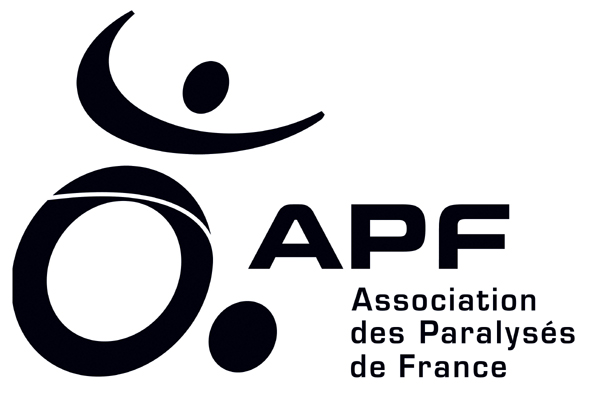 COMPTE-RENDU DU CONSEIL APF DE DEPARTEMENTDE SAVOIE REUNION DU 13/03/2017De 14H00 à 16H00, à la délégation de SavoiePrésents :	Michèle BRAUER					Paulette  MIGUET	Pierre PLASSE					Florence DURUPTHY	      	Cédrik CAROTTE					José GONCALVES	Antonella JEANTON				Brigitte FRANCFORT	Hélène SARTRE					Noël PONTHUSRédacteur :						Excusés :	Cédrik CAROTTE					Maryse MAIRONIORDRE DU JOUR :1.	Approbation du compte-rendu du Conseil APF de Département du 13/02/2017	22.	Nomination et validation	23.	Actions Conseil et suivi de décision du	23.1.	Planning du CAPFD	23.1.1.	CAPFR du 16 mars 2017	23.1.2.	CAPFD	23.1.3.	Assemblée Générale de COLMAR	23.1.4.	Assemblées Départementales des 2 Savoie	23.1.5.	Rencontre CA / CAPFD à Avignon	33.2.	Commission Représentation	33.3.	Retour sur la réunion du collectif handicap et  la MDPH	33.4.	Consultation des adhérents sur les textes fondamentaux	33.5.	Conseil à la Vie Social des Hirondelles	34.	TOUR DE TABLE ET ACTUALITE DE LA DELEGATION	34.1.	TOUR DE TABLE	34.1.1.	José GONCALVES	34.1.2.	Paulette MIGUET	34.1.3.	Hélène SARTE	34.1.4.	Brigitte FRANCKFORT	44.1.5.	Pierre PLASSE	44.1.6.	Cédrik CAROTTE	44.1.7.	Antonella JEANTON	44.1.8.	Michelle BRAUER	4Cédrik rappelle que les horaires de début des séances du CAPFD ont été modifié et commence à 13H30.Approbation du compte-rendu du Conseil APF de Département du 13/02/2017Suite à la lecture du compte rendu du 13/02/2017, celui-ci a été modifié, amendé et validé à l’unanimité.Nomination et validationMichèle a pris attache avec Roger NELHING adhérent, pour nous représenter à la CIA Entrelacs Pierre ne rédigera plus les articles du ZOOM pour le conseil, José GONCALVES représentera le conseil au comité de rédaction et il sera proposé à Florence DURUPTHY de rédiger les articles.Jeudi 30 mars à 09H30 réunion d’organisation des actions à mettre œuvre en vue des élections présidentiels et législatives.Actions Conseil et suivi de décision du Planning du CAPFDCAPFR du 16 mars 2017Brigitte rappelle qu’elle ne peut partir avant 08H15. Cédrik CAROTTE rappelle qu’il important de passer directement par la coordo transport, Claude DURET (coordo.transport@apf74.fr) et son  mail qui valide  par écrit la logistique.Noel fait lecture de l’ordre du jour du CAPFR du 16 mars 17CAPFDProchain CAPFD à la Délégation, 12 avril 2017 à 13H30. Cédrik CAROTTE alerte sur le fait que la nouvelle Direction sera au commencement de sa mission.Assemblée Générale de COLMARLes élus du 74 demandent à pouvoir participer à l’AD du 28 octobre à Chambéry en visio. Michèle demande à ce que deux élus apprennent à se servir de l’outil. Cédrik informe qu’il sera possible de regarder l’AD par internet. Pour mémoire sont invités le représentant. Michèle sera présente. Brigitte se positionne rapidement. Michèle rappelle qu’il est important de faire passer son pouvoir.Assemblées Départementales des 2 SavoieAssemblée de Savoie le 28 octobre à MontmélianAssemblée Haute Savoie le 7 octobre à Veyrier du LacRencontre CA / CAPFD à AvignonMichèle fait un retour de la réunion du 09 mars 2017 et des questions posées préalablement. Noel et Pierre ont également participé à cette rencontre. Les élus sont un peu déçu de la qualité des réponses apportées par les administrateurs présents.Commission ReprésentationPierre demande à monsieur MASSAROTTI de lui trouver un remplaçant de manière temporaire à la CCA d’Albertville.Cédrik signale la redondance entre les deux commissions : Accessibilité et Représentations. Le conseil de décide à l’unanimité de provoquer une rencontre avec les adhérents concernés pour avoir leurs avis sur cette question et réorganiser les choses si nécessaire.Retour sur la réunion du collectif handicap et  la MDPHMichèle fait lecture du compte rendu de Paulette MIGUET qui nous représentait pour cette réunion. Une conversation s’en suit sur la création ou non des MDA, les cartes de stationnement pour les PSH. Toutes les cartes restent valable jusqu’en 2026, sur le nombre de journée d’absence autorisé, l’AMAMP projet concurrent direct de l’APF (président de la CPAM)… Une copie de ce compte rendu sera faite à Françoise BOCHU et une réponse de l’APF sera faite en concertation avec nos élus.Consultation des adhérents sur les textes fondamentaux60 personnes ont été rencontré lors des séances à Chambéry, Aix les bains, et Salin les Termes... Ces rencontres ont été de jolis moments démocratiques. Les débats se sont particulièrement portés sur l’ouverture à d’autre handicap, le nom, les missions de l’APF, et Saint-Jean de Maurienne.Conseil à la Vie Social des HirondellesSuite à la lecture d’une lettre à charge contre la Directrice, Michèle a été choqué par la teneur du courrier, différents entre les personnes. Les résidents doivent être préservés et ne pas être pris a parti. Elle fait retour sur le CVS.TOUR DE TABLE ET ACTUALITE DE LA DELEGATIONTOUR DE TABLEJosé GONCALVESJosé nous représentera à la journée départementale Handi-Tourisme du 27 mars.Paulette MIGUETPaulette MIGUET fait remarquer qu’elle n’a pas eu l’information des élections à la CDDL. Elle souhaite également avoir les codes d’accès au réseau.  Hélène SARTREN’a rien à ajouter en plus de ce qui a été dit en séance.Brigitte FRANCKFORTN’a rien à ajouter en plus de ce qui a été dit en séance.Pierre PLASSEDeux régions devront refaire les élections car il y a eu des irrégularités ? il explique les raisons pour la Gironde et en Aura. En AURA, 71 électeurs, 21 votants. Pour les régions qui pas eu de candidats, un nouvel appel a candidature sera réalisé. Cédrik CAROTTE interroge Pierre sur les raisons du peu de candidature et de votant pour les élections GNP.Cédrik CAROTTECédrik fait part du recrutement de DT2A des 2 Savoie en cours, ne participant pas au recrutement, la seule chose qu’il est mesure de dire c’est que l’équipe régionale est en train de finaliser la démarche. Le nouveau Directeur pourrait arriver très vite fin mars ou avril.Suite à la question posée sur le voyage de Délégation, Cédrik rappelle qu’il n’a jamais été communiqué sur l’organisation du séjour, qu’au vu d’absence de personnes compétente, l’arrivée du nouveau Directeur et la charge de travail des salariés, la Délégation n’organisera pas de Séjour cette année. Michèle recherche un bénévole pour organiser un séjour de 4 nuits, il sera difficile pour Cédrik CAROTTE de se positionner avant son départ.Une note de service donnera les contours et l’organisation des réponses individuelles portées par Martine ALBERT.Il semble que se soit le dernier CAPFD avec Chambéry, Cédrik se félicite du travail entamé et des  chantiers en cours. Il est  heureux des collaborations. Il insiste sur les principes de loyauté vis à vis de notre association, la franchise dans les relations entre les acteurs, que chacun fasse ce qu’il dit et de continuer à évacuer le venin de la Délégation : « les qu’en dira-t-on ».Antonella JEANTONN’a rien à ajouter en plus de ce qui a été dit en séance.Michelle BRAUERLe 22 février, est allée à  la  rencontre des sportifs  lors  d’un  entrainement de handihockey. A  la Halle de  Marlioz – une  équipe jeune et enthousiaste, constituée d’aucun adhérents de l’APF.Le prochain conseil se déroulera le 12 avril à 13h30, à la Délégation.La réunion se termine à 16HPour le conseil Départemental,Michèle BRAUER.